Dyslexieprotocol Willem de Zwijger College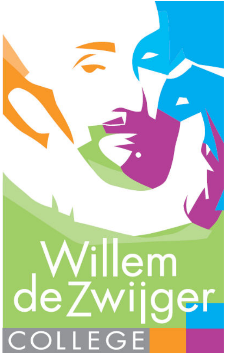 Dyslectische leerlingen moeten in het bezit zijn van een officiële dyslexieverklaring.2.	Alle leerlingen hebben recht op opgaven die goed leesbaar zijn:geen handgeschreven, maar getypte opgaven in een groot lettertype (minstens Arial 12),duidelijke plaatjes, grafieken e.d.,geen schuingedrukte maar dikgedrukte of onderstreepte passages.3.	Dyslectische leerlingen krijgen een faciliteitenkaart, die aangeeft van welke faciliteiten zij gebruik mogen maken.4.	Dyslectische leerlingen krijgen bij het maken van toetsen meer tijd of minder opgaven, conform het examenreglement.5.	Dyslectische leerlingen mogen in de onderbouw bij MVT per rapportperiode één woordenrepetitie mondeling i.p.v. schriftelijk maken.6.	Ten aanzien van spelfouten geldt het volgende:spelfouten worden niet meegerekend bij andere vakken dan bij talen,bij de talen worden spelfouten gemaximaliseerd, indien het cijfer daardoor lager wordt dan een 4.5,fouten met betrekking tot letterverdraaiingen in vaste combinaties (bijv. huose i.p.v. house) worden niet meegerekend  (bij Engels: - ¼),spellingsfouten worden niet geteld als de spelling fonetisch correct is (bij Engels: - ¼ ),grammaticale spelfouten tellen volledig mee.7.	Bij luistervaardigheidstoetsen wordt meer tijd gegeven voor het lezen van de vraag.8.	Dyslectische leerlingen mogen bij toetsen gebruik maken van een laptop met tekst-spraaksoftware (Claroread). Zij moeten van te voren bij de docent aangeven dat zij dit willen, opdat de docent zorgt voor een digitale versie van de toets. De leerling moet van te voren via laptop@wdz.nl een laptop aanvragen en deze ophalen en terugbrengen bij de mediatheek.9.	Het is dyslectische leerlingen toegestaan gebruik te maken van ingesproken (studie)boeken.10.	Dyslectische leerlingen hun aantekeningen laten corrigeren en mogen aantekeningen van andere leerlingen overnemen. Dictaat moet zoveel mogelijk vermeden worden.